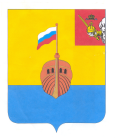 РЕВИЗИОННАЯ КОМИССИЯ ВЫТЕГОРСКОГО МУНИЦИПАЛЬНОГО РАЙОНА162900, Вологодская область, г. Вытегра, пр. Ленина, д.68тел. (81746)  2-22-03,  факс (81746) ______,       e-mail: revkom@vytegra-adm.ruЗАКЛЮЧЕНИЕна отчет об исполнении бюджета Муниципального образования «Город Вытегра»  на 01 апреля 2018 года07.05.2018 г.                                                                                   г. Вытегра   Заключение Ревизионной комиссии Вытегорского муниципального района к отчету об исполнении бюджета Муниципального образования «Город Вытегра» (далее – бюджет МО)  за 1 квартал 2018 года подготовлено в соответствии с требованиями Бюджетного кодекса Российской Федерации, Положения о Ревизионной комиссии Вытегорского муниципального района.Анализ поступлений и фактического расходования бюджетных средств произведён по данным отчёта об исполнении бюджета МО за  1 квартал 2018 года, утвержденного постановлением Администрации МО «Город Вытегра» 04.05.2018 г. № 115 «Об исполнении бюджета муниципального образования «Город Вытегра» за 1 квартал 2018 года». Бюджет МО на 2017 год утверждён решением Городского Совета муниципального образования «Город Вытегра» (далее – Совет) от 19.12.2017 года № 40 «О бюджете муниципального образования «Город Вытегра» на 2018 год и плановый период 2019 и 2020 годов» по доходам и расходам в сумме 34334,1 тыс. рублей. Бюджет принят без дефицита. В течение 1 квартала 2018 года в первоначально утвержденные показатели  бюджета внесены изменения, без внесения изменений в общий объем доходов и расходов.Исполнение основных характеристик бюджета МОЗа 1 квартал 2018 года в решение Городского Совета от 19.12.2017 года № 40 «О бюджете муниципального образования «Город Вытегра» на 2018 год и плановый период 2019 и 2020 годов» 1 раз вносились изменения. В результате изменений основные плановые и фактические показатели бюджета МО  следующие:       За 1 квартал 2018 года в доход бюджета МО поступило 5435,8 тыс. рублей, что составило 15,8 % от годового прогнозного плана  и 89,5 % к исполнению аналогичного периода 2017 года. Расходы исполнены на 18,3 % от годовых значений, и составили 6283,4 тыс. рублей (85,5 % к исполнению аналогичного периода 2017 года).Поступления налоговых и неналоговых доходов составили  5968,2 тыс. рублей или 18,7 % от годового уточнённого плана. По сравнению с данными аналогичного периода 2017 года произошел рост поступления налоговых и неналоговых доходов на 210,0 тыс. рублей (+3,6 %). По итогам отчетного периода 2018 года дефицит бюджета МО составил 847,6 тыс. рублей.Доходы бюджета МОАнализ исполнения доходной части  бюджета МО  по состоянию на 1 апреля 2018 года в сравнении с аналогичным периодом 2017 года представлен в Приложении 1 к Заключению и в таблице:Исполнение доходной части  бюджета МО за 1 квартал 2018 года тыс. рублейДоходная часть  бюджета МО за 1 квартал 2018 года исполнена в сумме 5435,8 тыс. рублей, что составляет 15,8 % годового плана. Поступление налоговых доходов составило 5298,5 тыс.рублей  или 88,8 % в общем объеме поступлений налоговых и неналоговых доходов. Объем неналоговых доходов составил 669,7 тыс.рублей.Доля налоговых и неналоговых доходов в общем объёме поступлений  (6337,5 тыс.рублей без учета возврата остатков) составила 94,2 % или 5968,2 тыс. рублей и 18,7 % от годового прогнозного плана. Анализ поступления доходов  бюджета МО по группам доходов по состоянию на 1 апреля 2018 года представлен в Приложении 1 к Заключению.Налоговые доходы:-налог на доходы физических лиц исполнен на 22,9 % годовых назначений и составил 4269,34 тыс.рублей (рост по сравнению с аналогичным периодом 2017 года на 10,0 % или на 389,1 тыс.рублей);-исполнение по налогам на товары (работы, услуги), реализуемые на территории РФ составило 22,8 % плановых назначений или 258,6 тыс.рублей (меньше на 20,4 тыс.рублей аналогичного периода 2017 года);-налог на имущество поступил в сумме 770,5 тыс.рублей (исполнение 9,3 % годовых назначений), из них налог на имущество физических лиц – 171,2 тыс.рублей (исполнение 3,0 %), земельный налог – 599,3 тыс.рублей (исполнение 23,5 %).  По сравнению с 1 кварталом 2017  года  рост поступлений налога на имущество составил    7,3 %.Неналоговые доходы:-доходы от использования имущества, находящегося в государственной и муниципальной собственности поступили в сумме 607,1 тыс.рублей или 18,1 % годовых назначений. Поступило на 106,3 тыс.рублей меньше уровня 1 квартала прошлого года: доходы, получаемые в виде арендной платы за земельные участки – 310,6 тыс.рублей (исполнение 17,2 %), доходы от сдачи в аренду имущества – 69,4 тыс.рублей (исполнение 14,0 %), прочие доходы от использования имущества – 227,2 тыс.рублей (исполнение 21,5 %);-поступление доходов от оказания платных услуг составило 2,2 тыс.рублей или 13,8 % годовых плановых показателей;-доходы от продажи материальных и нематериальных активов (продажа земельных участков) составили 60,4 тыс.рублей, или 12,9 % годовых назначений.       Как показывает анализ, наиболее низкий процент исполнения плана по доходам сложился по налогу на имущество – 9,3 %, в том числе по налогу на имущество физических лиц – 3,0 %.  Причина – срок уплаты налогов наступит в 4 квартале. Низкий процент исполнения – 12,9 % у поступлений от продажи материальных и нематериальных активов.План по безвозмездным поступлениям за отчетный период 2018 года выполнен на 15,3 % от годовых назначений (без учета возврата остатков). За 1 квартал 2018 года в бюджет МО поступили  дотации - в объеме 369,3 тыс.рублей или 25 % годовых плановых назначений. Субсидии, субвенции и иные межбюджетные трансферты в бюджет МО в 1 квартале 2018 года не поступали. В отчетном периоде из бюджета МО был осуществлен возврат остатков субсидий прошлого года (реализация мероприятий проекта «Народный бюджет» в сумме 901,7 тыс.рублей. Причина неиспользования средств областного бюджета – экономия по результатам конкурсных процедур и не завершение в установленный Соглашением срок мероприятий.Дефицит бюджета МО.       Решением Совета от 19.12.2017 года № 40 «О бюджете муниципального образования «Город Вытегра» на 2018 год и плановый период 2019 и 2020 года» бюджет МО был утвержден бездефицитным. В течение отчетного периода изменения в плановый объем дефицита не вносились.  В результате образовавшихся на 01.01.2018 года остатков средств на счетах бюджета МО исполнить бюджет стало возможным с дефицитом в объеме 847,6 тыс.рублей. Решением Городского Совета,  в апреле 2018 года плановый показатель дефицита бюджета МО был уточнен.Источником внутреннего финансирования дефицита бюджета МО является изменение остатков денежных средств на счетах бюджета МО. Расходы бюджета МОРасходы бюджета МО за отчетный период составили 6283,4 тыс. рублей, исполнение – 18,3 % годовых назначений, а к уровню исполнения аналогичного периода 2017 года 85,5 %.Анализ исполнения расходной части бюджета МО по состоянию на 1 апреля 2018 годаПо разделу 01 «Общегосударственные вопросы» - исполнение годового плана составило 16,5 %  или 1416,7 тыс. рублей. К аналогичному периоду прошлого года исполнение составило 82,1 % (меньше 309,2 тыс.рублей). Доля расходов раздела в общих расходах бюджета составляет – 22,5 %.  В 1 квартале 2018 года решением Городского Совета план финансирования раздела был сокращен на 419,3 тыс.рублей.    В отчетном периоде не финансировались расходы Резервного фонда.        Финансирование представительного органа муниципального образования сократилось по сравнению с прошлым годом на 50,8 тыс.рублей и  составило 14,9 % годового плана или 75,0 тыс.рублей, из них на оплату труда 53,7 тыс.рублей, на осуществление закупок товаров, работ и услуг 21,3 тыс.рублей.          На 17,2 % годового плана профинансированы расходы на содержание местной администрации – 1250,2 тыс.рублей. Расходы сократились по сравнению с аналогичным периодом прошлого года на 63,3 тыс.рублей. Финансирование направлено на оплату труда в сумме 957,6 тыс.рублей (20,4 % плановых годовых назначений), на осуществление закупок товаров, работ и услуг 227,3 тыс.рублей, на уплату социальных выплат – 22,9 тыс.рублей, на уплату налогов, сборов и иных платежей 10,4 тыс.рублей. Перечислены иные межбюджетные трансферты в районный бюджет на осуществление переданных полномочий 32,0 тыс.рублей.        Расходы на обеспечение деятельности финансовых, налоговых и таможенных органов и органов финансового (финансово-бюджетного) надзора составили 32,9 тыс.рублей (8,2 % годовых назначений). Произведено финансирование переданных на районный уровень полномочий.       Другие общегосударственные вопросы профинансированы на 15,4 % или 58,6 тыс.рублей, в том числе на исполнение судебных актов направлено 48,6 тыс.рублей, на социальные выплаты гражданам 10,0 тыс.рублей.Расходы на оплату труда персоналу муниципальных органов за 1 квартал 2018 года составили 1004,2 тыс.рублей, что составляет 19,6 % годовых назначений.По разделу 03 «Национальная безопасность и правоохранительная деятельность» финансирование в отчетном периоде 2018 г. составило 60,4 тыс.рублей – 9,2 % годовых назначений. Из них расходы на обеспечение пожарной безопасности – 60,2 тыс.рублей (16,7 % плана). Финансирование направлено на ремонт пожарных водоемов. Расходы на защиту населения и территории от ЧС составили 0,2 тыс.рублей или 0,1 % годовых назначений (приобретение медикаментов для городского пляжа).По разделу 04 «Национальная экономика» исполнение составило 558,1 тыс. рублей или 11,9 % годового плана. К аналогичному периоду прошлого года исполнение составило 77,7 %. Основную долю расходов составляют расходы на Дорожное хозяйство (дорожные фонды) – 378,8 тыс. рублей ( их доля в разделе – 67,9 %). Погашение просроченной кредиторской задолженности по дорожной деятельности составило 217,6 тыс.рублей или 17,5 % от годовых назначений. Профинансировано содержание и ремонт дорог в сумме 88 тыс.рублей и приобретены дорожные знаки на 73,2 тыс.рублей. В целом исполнение по подразделу 0409 составило 8,9 % к годовым назначениям, а к аналогичному периоду 2017 года исполнение составило 60,6 %.              Расходы подраздела 08 «Транспорт» за отчетный период составили 179,3 тыс.рублей или 39,8 % годовых назначений (финансирование социально-значимого городского автобусного маршрута).По разделу 05 «Жилищно-коммунальное хозяйство» расходы исполнены на 21,9 % или 2754,2 тыс. рублей. По сравнению с аналогичным периодом прошлого года сокращение расходов составило 14 % или 449,6 тыс.рублей. Наименьший процент исполнения плановых показателей – 15,4 % (197,4 тыс.рублей) имеют расходы на «Коммунальное хозяйство». Профинансированы расходы на обслуживание ГРУ.Финансирование расходов по подразделу «Жилищное хозяйство» составило 775,4 тыс.рублей или 22,7 % плановых годовых назначений. В 1 квартале 2018 года расходы направлены на -приобретение жилого помещения для обеспечения жильем гражданина-инвалида 400,0 тыс.рублей;-капитальный ремонт муниципального жилого фонда – 131,4 тыс.рублей;-взносы в НО «Фонд капитального ремонта МКД ВО» - 184,6 тыс.рублей;-погашение кредиторской задолженности за услуги по ведению учета соцнайма 59,4 тыс.рублей. Расходы по подразделу 03 «Благоустройство» за 1 квартал 2018 года составили 1781,4 тыс.рублей или 22,6 % годовых назначений и 88,1 % к уровню  2017 года. В отчетном периоде финансирование направлено на оплату уличного освещения 1548,8 тыс.рублей, содержание тротуаров и парковых зон 172,5 тыс.рублей, на оплату новогодней уличной гирлянды – 10,0 тыс.рублей, погашение кредиторской задолженности в области благоустройства 50,0 тыс.рублей.По разделу 07 «Образование»  финансирование в отчетный период составило 13,1 тыс.рублей, или 8,3 % годовых назначений. Перечислены иные межбюджетные трансферты в районный бюджет на исполнение переданных полномочий в области молодежной политики. Исполнение расходов по разделу 08 «Культура, кинематография»  за отчетный период  2018 года составило 19,3 % годовых плановых назначений или 1006,3 тыс. рублей. По сравнению с аналогичным периодом 2017 года снижение расходов составило 16,5 % ( -199,2 тыс.рублей). Расходы направлены на- функционирование учреждения культуры 897,0 тыс.рублей (26 % годовых назначений), - перечисление иных межбюджетных трансфертов в районный бюджет на исполнение переданных полномочий в области библиотечного обслуживания населения 109,3 тыс.рублей (10,2 % годовых плановых показателей).По разделу 10 «Социальная политика»  финансирование (пенсионное обеспечение) произведено в сумме 66,9 тыс.рублей или 25,0 % годовых назначений.            По разделу 11 «Физическая культура и спорт»  финансирование в отчетный период составило 402,5 тыс.рублей или 19,6 % годовых назначений. По сравнению с аналогичным периодом 2017 года рост финансирования составил 5,9 %. Средства в сумме 50,0 тыс.рублей (3,1 % годовых плановых назначений) перечислены в районный бюджет на исполнение переданных полномочий, 352,5 тыс.рублей на финансирование учреждения спорта (мероприятия по ликвидации учреждения).По разделу 12 «Средства массовой информации» финансирование в отчетном периоде произведено в сумме 5,2 тыс.рублей или 4,8 % годовых назначений (-77,1 % к уровню 2017 года). В отчетный период 2018 года наименьший процент исполнения годовых плановых назначений по расходам  получен по разделам:-03 «Национальная безопасность и правоохранительная деятельность» - 9,2 %;-07 «Образование» - 8,3 %;-12«Средства массовой информации» - 4,8 %.Выше среднего показателя профинансированы расходы по разделу-05 «Жилищно-коммунальное хозяйство»  - 21,9 %;-10 «Социальная политика»  - 25,0 %.Анализ состояния дебиторской и кредиторской задолженности            Для анализа дебиторской и кредиторской задолженности Ревизионной комиссией была использована информация оперативного учета и отчетности  по состоянию на 01.04.2018 года (бухгалтерская отчетность ф. 0503169). В ходе исполнения решения Городского Совета муниципального образования «Город Вытегра» от 19.12.2017 года № 40 «О бюджете муниципального образования «Город Вытегра» на 2018 год и плановый период 2019 и 2020 годов» главным распорядителем бюджета МО допущено отвлечение бюджетных средств в дебиторскую задолженность, что повлияло на эффективность использования средств бюджета.Согласно отчета дебиторская задолженность по бюджету МО (без расчетов с дебиторами по доходам, по бюджетным кредитам) в течение отчетного периода увеличилась на 87,4 тыс.рублей и по состоянию на 01.04.2018 года составляет 7051,1 тыс. рублей.Состояние дебиторской задолженности на 01.04.2018 года характеризуется следующими данными:- задолженность по счету  120500000 «Расчеты по доходам» составляет 3096,8 тыс.рублей;-задолженность по счету 120600000 «Расчеты по выданным авансам» составила 3822,4 тыс.рублей ( + 82,1  тыс.рублей к началу года);-задолженность по счету 120800000 «Расчеты с подотчетными лицами» - 2,8 тыс.рублей;-задолженность по счету 120900000 «Расчеты по ущербу и иным доходам» составила 126,5 тыс.рублей (на начало года 126,5 тыс.рублей);-задолженность по счету 130300000 «Расчеты по платежам в бюджеты» составила  2,6 тыс.рублей (начало года 0,0 тыс.рублей).По данным годового отчета об исполнении бюджета МО просроченная дебиторская задолженность на 01.01.2018 года составляла 3096,8 тыс.рублей. На 01.04.2018 просроченная дебиторская задолженность не изменилась.Согласно сведений ф. 0503169 кредиторская задолженность (без учета внутренних долговых обязательств) по бюджетной деятельности за 1 квартал 2018 года увеличилась на 257,0 тыс. рублей и составила по состоянию на 01.04.2018 года 22331,6 тыс. рублей.Рост задолженности связан с неисполнением доходной базы бюджета МО. Сумма кредиторской задолженности составляет 65 % к общему запланированному годовому объему доходов МО «Город Вытегра» и 69,9 % к общей сумме налоговых и неналоговых доходов. Состояние кредиторской задолженности на 01.04.2018 года характеризуется следующими данными:-задолженность по доходам   (счет 120500000 «Расчеты по доходам») составила 2784,4 тыс.рублей (главный администратор доходов – Администрация муниципального образования «Город Вытегра»). Снижение к началу года составило 1132,6 тыс.рублей;  -задолженность перед подотчетными лицами (счет 120800000 «Расчеты с подотчетными лицами») отсутствует ( -5,4 тыс.рублей к началу года);-задолженность перед поставщиками и подрядчиками (счет 130200000 «Расчеты с поставщиками и подрядчиками») увеличилась на 1488,9 тыс.рублей и составила на конец отчетного периода 19394,4 тыс.рублей. -задолженность по платежам перед бюджетами (счет 130300000 «Расчеты по платежам в бюджеты») составила на конец отчетного периода 146,6 тыс.рублей, что на 100,1 тыс.рублей меньше начала года.          -задолженность перед прочими кредиторами (счет 130400000 «Расчеты с прочими кредиторами») на конец отчетного периода составила 6,2 тыс.рублей.По состоянию на 01.01.2018 года (данные годового отчета об исполнении бюджета МО) главные распорядители бюджетных средств и муниципальные учреждения допустили образование просроченной кредиторской задолженности в сумме 15220,7 тыс.рублей.  В целом объем просроченной кредиторской задолженности по состоянию на 01.04.2018 года составил – 18598,8  тыс.рублей, что на 3378,1тыс.рублей больше начала года. Выводы и предложения.        Отчет об исполнении бюджета муниципального образования «Город Вытегра» Администрацией представлен в Городской Совет муниципального образования «Город Вытегра» в соответствии с Положением «О бюджетном процессе в муниципальном образовании «Город Вытегра», утвержденным решением Городского Совета муниципального образования «Город Вытегра»  от 27.12.2017 г.  № 44.     Согласно проведенного анализа исполнение бюджета МО на 01.04.2018 года по доходам составило 5435,8 тыс.рублей, по расходам 6283,4 тыс.рублей. В результате исполнения за 1 квартал бюджета сформировался дефицит бюджета в сумме 847,6 тыс.рублей.  Объем кредиторской задолженности на отчетную дату 22331,6 тыс. рублей.     Ревизионная комиссия ВМР рекомендует отчет об исполнении бюджета МО за 1 квартал 2018 года   к рассмотрению с учетом подготовленного анализа.Председатель Ревизионной комиссии                                                                                        Н.В.Зелинская                                                    Наименование показателяИсполнено на01.04.20172018 год2018 год2018 год2018 годНаименование показателяИсполнено на01.04.2017Уточненныйгодовой планИсполнено на 01.04.2018% исполнения% исполненияНаименование показателяИсполнено на01.04.2017Уточненныйгодовой планИсполнено на 01.04.2018к годовому планук исполнению прошлого годаДоходы6075,634334,15435,815,8 %89,5 %Расходы7352,534334,16283,418,3 %85,5 %(-)Дефицит (+)профицит-1276,90-847,6**Наименование показателяИсполнено на01.04.20172018 год2018 год2018 год2018 годНаименование показателяИсполнено на01.04.2017Уточненный годовой планИсполнено на 01.04.2018% исполнения% исполненияНаименование показателяИсполнено на01.04.2017Уточненный годовой планИсполнено на 01.04.2018к годовому планук исполнению прошлого годаДоходы бюджета - итого6075,634334,15435,815,8 %89,5 %Налоговые  и неналоговые доходы5758,231927,05968,218,7 %103,6 %Безвозмездные поступления от других бюджетов бюджетной системы РФ, в т.ч.317,42407,1-532,4-22,1 %-167,7 %Субсидии0241,600,0 %0,0 %Субвенции00,400,0 %0,0 %Дотации317,41477,2369,325,0 %116,4 %Иные межбюджетные трансферты0687,900,0 %0,0 %Прочие безвозмездные поступленияВозврат остатков безвозмездных поступлений, межбюджетных трансфертов00-901,7**Наименование показателяИсполненона 01.04.20172018 год2018 год2018 год2018 годНаименование показателяИсполненона 01.04.2017Уточненный годовойПланИсполнено на01.04.2018Процент исполненияПроцент исполненияНаименование показателяИсполненона 01.04.2017Уточненный годовойПланИсполнено на01.04.2018к годовому планукисполнению прошлого годаРасходы бюджета - ВСЕГО7352,534334,16283,418,385,501 Общегосударственные вопросы0102 Функционирование высшего должностного лица субъекта Российской Федерации и муниципального образования189,300**0103 Функционирование законодательных (представительных) органов государственной власти и представительных органов муниципальных образований125,8503,775,014,959,60104 Функционирование Правительства РФ, высших исполнительных органов власти субъектов РФ, местных администраций1313,57268,91250,217,295,20105 Судебная система0106 Обеспечение деятельности финансовых, налоговых и таможенных органов и органов финансового (финансово-бюджетного) надзора0401,132,98,2*0107  Обеспечение проведения выборов и референдумов0111  Резервные фонды050,000*0113 Другие общегосударственные вопросы97,3381,658,615,460,203 Национальная безопасность и правоохранительная деятельность29,7653,660,49,2203,40309 Защита населения и территории от чрезвычайных ситуаций природного и техногенного характера, гражданская оборона0200,00,20,1*0310 Обеспечение пожарной безопасности29,7360,060,216,7202,70314 Другие вопросы в области национальной безопасности и правоохранительной деятельности093,600*04 Национальная экономика717,94695,6558,111,977,70405 Сельское хозяйство и рыболовство0408  Транспорт93,0450,0179,339,8192,80409  Дорожное хозяйство (дорожные фонды)624,94245,6378,88,960,60412 Другие вопросы в области национальной экономики05 Жилищно-коммунальное хозяйство3203,912579,42754,221,986,00501  Жилищное хозяйство668,43415,5775,422,7116,00502 Коммунальное хозяйство514,01281,0197,415,438,40503  Благоустройство2021,57882,91781,422,688,10505  Другие вопросы в области жилищно-коммунального хозяйства06 Охрана окружающей среды07 Образование0157,013,18,3*0701 Дошкольное образование0702   Общее образование0707  Молодёжная политика 0157,013,18,3*0709  Другие вопросы в области образования08 Культура и кинематография1205,55209,91006,319,383,50801  Культура1205,55209,91006,319,383,50804 Другие вопросы в области культуры, кинематографии09 Здравоохранение0907 Санитарно-эпидемиологическое благополучие0909  Другие вопросы в области здравоохранения10 Социальная политика66,9267,766,925,0100,01001  Пенсионное обеспечение66,9267,766,925,0100,01002 Социальное обслуживание населения1003  Социальное обеспечение населения1004 Охрана семьи, материнства и детства1006 Другие вопросы в области социальной политики11 Физическая культура и спорт380,02057,7402,519,6105,91101  Физическая культура380,02057,7402,519,6105,91102  Массовый спорт12 Средства массовой информации22,7107,95,24,822,91202 Периодическая печать и издательство 22,7107,95,24,822,913 Обслуживание государственного и муниципального долга14 Межбюджетные  трансферты общего характера бюджетам субъектов Российской Федерации и муниципальных образованийРезультат исполнения бюджета-1276,90-847,6**